Core Components of Multi-Tiered RtI BehaviorSignificant and Innovative Features of TBS-SBC (PTR)  = consistently included;      = inconsistently included;    = absent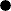 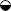 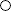 aBased on recent literature in field (; Conroy, Clark, Fox, & Gable, 2000; Epstein, Atkins, Cullinan, Kutash, & Weaver, 2008; Killu, 2008; McIntosh & Av-Gay, 2007; Cook et al., 2007; Scott, Anderson, & Spaulding, 2008; Scott, Nelson, & Zabala, 2000b Based on recent literature in field (Benazzi, Horner, & Good, 2006; Blood & Neel, 2007; Conroy, Clark, Fox, & Gable, 2000; Cook et al., 2007;  Ervin, Ehrhardt, & Poling, 2001; McIntosh & Av-Gay, 2007; Scott & Kamps, 2007; Scott, Liaupsin, Nelson, & McIntyre, 2005; Van Acker, Boreson, Gable, & Potterton, 2005; Weber, Killu, Derby, & Barretto, 2005) and pilot data (Iovannone, Christiansen, & Martinez, manuscript in preparation)Step 1:  PTR Classroom Team Survey (Portions adapted from Managing Paraeducators in Your School; French, 2002)School: _______________________            Student: _________________________Complete this survey if the team meets on a regular basis for planning purposes.   Our team meets for planning purposes:Our team plans daily classroom activities collaboratively:Our team plans collaboratively around implementing IEP objectives and making adaptations and modifications for children in the classroom:Our team communicates well and problem solves collaboratively:     We interact and work with children across developmental domains and disciplines:Professional roles and responsibilities are shared across team members members:Parents play an active role on their child’s team regarding the identification of goals, supports and services, modifications and adaptations.8.      Our team has access to additional resources (e.g., technology, personnel, classroom materials, etc.) to help us work with children in the classroom.Please answer the following questions:1.  List some strengths of the Team.2.  What challenges face the Team?3.  What are the most pressing needs of the team?4.  What might help to enhance the team’s productivity?Step 1:  PTR Teacher Work Style SurveyDirections: Circle the number that indicates your level of agreement / disagreement with each statement.	Disagree           Agree   1. I supervise paraeducators closely.	1   2   3   4   5   N/A2. I prefer a flexible work schedule. .	1   2   3   4   5   N/A3. I let paraeducators know exactly what is expected.	1   2   3   4   5   N/A4. I provide (or at least determine) all the materials that will be used.....	1   2   3   4   5   N/A5. I provide a written work schedule.	1   2   3   4   5   N/A6. I expect the paraeducator to think ahead to the next task.	1   2   3   4   5   N/A7. I determine the instructional methods that will be used	1   2   3   4   5   N/A8. I encourage the paraeducator to try new activities independently.	1   2   3   4   5   N/A9. I give explicit directions for each task	1   2   3   4   5   N/A10. I always do several things at one time.	1   2   3   4   5   N/A11. I like working with paraeducators that willingly take on new challenges...	1   2   3   4   5   N/A12. I like taking care of details.	1   2   3   4   5   N/A13. I require the paraeducator to be punctual	1   2   3   4   5   N/A14. I like to get feedback on how I can improve as a supervisor	1   2   3   4   5   N/A15. I like to bring problems out in the open	1   2   3   4   5   N/A16. I like to give frequent performance feedback to the paraeducator	1   2   3   4   5   N/A17. I like to discuss activities that do not go well	1   2   3   4   5   N/A18. I like working with other adults	1   2   3   4   5   N/A19. I encourage paraeducators to think for themselves	1   2   3   4   5   N/A20. I am a morning person	1   2   3   4   5   N/A21. I speak slowly and softly	1   2   3   4   5   N/A22. I work best alone with little immediate interaction	1   2   3   4   5   N/A23. I need a quiet place to work without distractions	1   2   3   4   5   N/A24. I prefer that no one else touches my things	1   2   3   4   5   N/A25. I prefer to work from a written plan	1   2   3   4   5   N/AStep 1:  PTR Paraeducator Work Style SurveyDirections: Circle the number that indicates your level of agreement / disagreement with each statement.	Disagree           Agree1. I like to be supervised closely.	1   2   3   4   5   N/A2. I prefer a flexible work schedule.....	1   2   3   4   5   N/A3. I like to know exactly what is expected.	1   2   3   4   5   N/A4. I prefer to decide which materials to use	1   2   3   4   5   N/A5. I like having a written work schedule	1   2   3   4   5   N/A   6. I need time to think ahead on the next task.	1   2   3   4   5   N/A7. I like to determine the instructional methods I use	1   2   3   4   5   N/A8. I like to try new activities independently.	1   2   3   4   5   N/A9. I like to be told how to do each task	1   2   3   4   5   N/A10. I like to do several things at one time.	1   2   3   4   5   N/A11. I like to take on challenges and new situations.	1   2   3   4   5   N/A12. I like taking care of details.	1   2   3   4   5   N/A13. I like to be very punctual	1   2   3   4   5   N/A14. I like to give feedback on how I prefer to be supervised	1   2   3   4   5   N/A15. I like to bring problems out in the open	1   2   3   4   5   N/A16. I like to get frequent feedback on my performance	1   2   3   4   5   N/A17. I like to discuss when activities do not go well	1   2   3   4   5   N/A18. I like working with other adults	1   2   3   4   5   N/A19. I like to think things through for myself	1   2   3   4   5   N/A20. I am a morning person	1   2   3   4   5   N/A21. I like to speak slowly and softly	1   2   3   4   5   N/A22. I like to work alone with little immediate interaction	1   2   3   4   5   N/A23. I need a quiet place to work without distractions	1   2   3   4   5   N/A24. I prefer that no one else touches my things	1   2   3   4   5   N/A25. I prefer to work from a written plan	1   2   3   4   5   N/AStep 1:  PTR Work Style Score Comparison Sheet (Option 1)     Directions:  Transfer scores from the Teacher and Paraeducator Work style forms to this form. Look for areas of          agreement and disagreement. However, there are no ‘right’ or ‘wrong’ responses.  Determine areas of concern and     solutions in light of the areas of agreement and disagreement.      Paraeducator								             Teacher	   Disagree    Agree                         	Item Content	Disagree      Agree     1  2  3  4  5  N/A . . . . . . . . . . ..1. Closeness of supervision.	1  2   3   4   5  N/A     1  2  3  4  5  N/A. . .  . . . . . . . . 2. Flexibility of work schedule.	1  2   3   4   5  N/A     1  2  3  4  5  N/A. . .  . . . . . . . ..3. Preciseness of expectations.	1  2   3   4   5  N/A     1  2  3  4  5  N/A. . .  . . . . . . . . 4. Decisions on materials to use	1  2   3   4   5  N/A     1  2  3  4  5  N/A. . .  . . . . . . . . 5. Written work schedule	1  2   3   4   5  N/A     1  2  3  4  5  N/A. . . . . . . . . . . .6. Time to think ahead.	1  2   3   4   5  N/A     1  2  3  4  5  N/A. . . . . . . . . . . .7. Decisions on instructional methods 	1  2   3   4   5  N/A     1  2  3  4  5  N/A. . . . . . . . . . . .8. Trying new activities independently.	1  2   3   4   5  N/A     1  2  3  4  5  N/A. . . . . . . . . . . .9. Specifying how to do each task	1  2   3   4   5  N/A     1  2  3  4  5  N/A. . . . . . . . . . . 10. Doing several things at one time.	1  2   3   4   5  N/A     1  2  3  4  5  N/A. . . . . . . . . . . 11. Taking on challenges .	1  2   3   4   5  N/A     1  2  3  4  5  N/A. . . . . . . . . . . 12. Taking care of details.	1  2   3   4   5  N/A     1  2  3  4  5  N/A. . . . . . . . . . . 13. Punctuality	1  2   3   4   5  N/A     1  2  3  4  5  N/A. . . . . . . . . . . 14. Giving/getting feedback on supervision	1  2   3   4   5  N/A     1  2  3  4  5  N/A. . . . . . . . . . . 15. Dealing with problems out in the open	1  2   3   4   5  N/A     1  2  3  4  5  N/A. . . . . . . . . . . 16. Giving/getting feedback	1  2   3   4   5  N/A     1  2  3  4  5  N/A. . . . . . . . . . . 17. Discussing activities that do not go well	1  2   3   4   5  N/A     1  2  3  4  5  N/A. . . . . . . . . . . 18. Working with other adults	1  2   3   4   5  N/A     1  2  3  4  5  N/A. . . . . . . . . . . 19. Thinking things through for myself	1  2   3   4   5  N/A     1  2  3  4  5  N/A. . . . . . . . . . . .20. Morning person	1  2   3   4   5  N/A     1  2  3  4  5  N/A. . . . . . . . . . . 21. Speak slowly and softly	1  2   3   4   5  N/A     1  2  3  4  5  N/A. . . . . . . . . . . 22. Working alone - little interaction	1  2   3   4   5  N/A     1  2  3  4  5  N/A. . . . . . . . . . . 23. Quiet place to work/no distractions	1  2   3   4   5  N/A     1  2  3  4  5  N/A. . . . . . . . . . . 24. Touching others' things	1  2   3   4   5  N/A     1  2  3  4  5  N/A. . . . . . . . . . . 25. Working from a written plan	1  2   3   4   5  N/AStep 1:  Teacher - Paraeducator Work Style Survey Summary (Version 2)Scale:  1= Strongly Disagree;   2= Disagree;   3 = Neutral;  4 = Agree;   5= Strongly Agree Step 2:  Goal-Setting Directions:  Complete the goal form by developing broad and short-term goals in each area.  Use the student’s IEP objectives, if applicable.  Identify one broad goal in each category.  Under each broad goal, identify the behavior(s) to be decreased and the pro-social behavior(s) to be increased to achieve the broad goal. Clearly define or operationalize the goals so that each goal is:Observable  (seen or heard)Measurable (counted or timed)Significant (impact on student’s life)Obtain consensus on the team’s short-term goals for the student.    Example:  Goals for Johnny Step 2: Goal-SettingGoals for: ____________________________(Student’s Name)Step 2: Behavior Rating Scale (BRS)Directions:Complete the BRS for each target behavior (problem and prosocial) the team wants to track.Operationally define each of the target behaviors.Write each operational definition in the Key.  Determine the best method for measuring each target behavior (i.e. frequency, duration, intensity).Establish appropriate anchor points for recording behavioral occurrence.List each target behavior on the left-hand side of the form. Determine the start date for collecting data and write it on the form.Determine who will complete the BRS (i.e. the primary teacher must complete the scale, but other team members who see the student on a regular basis and would be able to provide important information may also be included).  Complete the BRS at the end of each day by circling the number that bests corresponds with the rater’s perception of the student’s behavior for that day.Connect the points for each behavior from day to day.  This graph will readily provide the team with a visual description of the student’s behavioral progress.   EXAMPLE     Student: Johnny				                                                      School: ______________							      KEY:     1.  Task Engagement: Rate your perception of the amount of time Johnny remains in his seat            with eyes focused on the teacher and/or work materials during independent academic work.        2.  Tantrums: Rate your perception of the number of times Johnny engages in screaming, kicking            furniture and/or people, and throwing objects (all 3 behaviors must be present).Step 2: Behavior Rating Scale       Student:  _________________________								  School: ____________________________					     KEY:	Step 3:  PTR Functional Behavior AssessmentDirections:The following PTR Functional Behavior Assessment is comprised of three sections, Prevent, Teach, and Reinforce, and is 5-pages in length. Complete one PTR Functional Behavior Assessment for each problem behavior targeted on the Behavior Rating Scale. For example, if both ‘hitting others’ and ‘screaming’ are listed on the BRS, two PTR Functional Behavior Assessments will be completed.Do not complete the assessment on any prosocial/desired behaviors targeted on the Behavior Rating Scale   List the problem behavior on the top of each assessment form to ensure responses are given for that behavior only.Answer each question by checking all the appropriate areas that apply, or by writing the response(s) that best describe events related to the problem behavior specified.  Step 3:  PTR Functional Behavior Assessment:  Prevent ComponentStep 3: PTR Functional Behavior Assessment: Teach ComponentStep 3: PTR Functional Behavior Assessment:  Reinforce ComponentThis page intentionally left blank (because I couldn’t figure out how to delete it)Use it to doodle!Step 3: Functional Behavior Assessment Summary Table Directions: Gather all PTR Functional Behavior Assessments completed for one problem behavior. List the problem behavior on the Assessment Summary Table.Starting with one completed PTR Functional Behavior Assessment, list events checked marked in the respective Prevent, Teach, and Reinforce columns beginning to identify and group information in patterns. Do the same for events marked for the prosocial behavior.Continue grouping information into the current patterns (or new ones as needed) as the remaining completed PTR Functional Behavior Assessments are summarized. As a team, identify the data in the Prevent section that are most likely to result in problem behavior OR that is most likely to result in problem behavior that is most disruptive to the classroom. List the agreed upon events in the ‘When’ box of the possible hypothesis.As a team, discuss any discrepancies in the Teach data and the Reinforce data to ensure an accurate function of problem behavior is identified. List the agreed upon events in the ‘As a result’ box of the possible hypothesis.As a team, identify the broad category of behavior or the specific replacement behavior the student needs to be taught. List the agreed upon behavior in the ‘appropriate behavior’ box of possible hypothesis.Step 3:  PTR Functional Behavior Assessment Summary TableStudent: ____________________________	School: ___________________________________	Date: _____________________Step 4:  PTR Intervention ChecklistDirections:  After reading the summaries of the Interventions in Chapter 5, review your hypothesis statement on the Assessment Summary Table.Select the interventions that match the information in your hypotheses.  Please select at least two interventions but no more than four in each category (prevent, teach, reinforce).  The asterisked interventions are required and must be selected. Rank order the selected interventions by placing a “1” in the box next to the most highly preferred, a “2” next to the second highest preferred, etc.Step 4: PTR Intervention ChecklistStudent: ______________________ School:_______________________   Date:______________ Completed by: Hypothesis:___________________________________________________________________________________________________________________________________________________________________________________________________________________________________________________________________________________________________________________________________**All asterisked interventions need to be selected and included in the student’s PTR Intervention PlanStep 4:  Intervention Scoring TableStudent: ______________________ School:_______________________   Date:______________ Completed by: ____________________  Hypothesis:____________________________________________________________________________________________________________________________________________________________________________________________________________________________________________________________________________________________________________________________________A replacement behavior must be included in the student’s behavior intervention plan. PTR Behavior Intervention Plan (Option 1)Hypothesis:  	PREVENT Behavior InterventionsTEACH Behavior InterventionsREINFORCE Behavior InterventionsPTR Behavior Intervention Plan (Option 2)Hypothesis: 	Chapter 5: Training ChecklistDirections for developing the form: Select an intervention and write it next to the appropriate component.As a team, use the specific, step-by-step behavior intervention plan to identify the steps to be performed. Write one step in each box.Repeat steps 1 & 2 for the remaining interventions. Directions for completing the form:Conduct training during a time when students are not present.As a team, discuss the steps of implementationNext, use direct instruction methods to practice each step (i.e., role play, modeling, feedback). Circle the Y if the intervention agent (i.e., person implementing the plan) correctly implements step(s).Circle the N if the intervention agent does not correctly implement step(s).Calculate the percent score.If the percent score is less than 100%, the team should discuss if further training is needed or develop a plan to ensure the weak steps are addressed during technical assistance. Training ChecklistStudent: 	Intervention Agent: 	Date of Training: 				 PTR Form 5eChapter 5: Fidelity of ImplementationDirections for developing the form: Select an intervention and write it in the Intervention Strategy box.As a team, use the specific, step-by-step behavior intervention plan to identify the minimal steps needing to be performed for the intervention to exist. Write the step(s) in the adherence box.As a team, use the specific, step-by-step behavior intervention plan to identify the additional steps needing to be performed for the intervention to have the greatest effect. Write the step(s) in the quality box.Repeat steps 1-3 for the remaining interventions. Directions for completing the form:Observe during a time when the behavior intervention plan is being implemented AND problem behavior is likely to occur.Circle the Y if the intervention agent (i.e., person implementing the plan) correctly implements step(s).Circle the N if the intervention agent does not correctly implement step(s).Circle the NA if, at the end of the observation, the intervention agent did not have the opportunity to implement step(s) because the event did not occur (e.g., student did not use replacement behavior, choice strategy applies to  and observation occurred during Math, etc.).Calculate Intervention Strategy, Total Adherence, Total Quality, and Total Fidelity Scores by adding up the respective Ys and dividing by the respective Ys plus Ns. Fidelity of ImplementationStudent: _________________Intervention Agent: ___________________Recorder: ___________________Date: _____________PTR Weekly Behavior Support Plan AssessmentSelf-Evaluation:  Evaluation, Monitoring, and MaintenanceSocial ValidityPlease score each item by circling the number that best indicates how you feel about the PTR intervention(s).Given this student’s behavior problems, how acceptable do you find the PTR behavior plan?     1                        2                               3                        4                             5     Not at all	              				Neutral			    	Very acceptableacceptableHow willing are you to carry out this behavior plan?     1                        2                               3                        4                             5   	Not at all	              				Neutral				   Very willingwillingTo what extent do you think there might be disadvantages in following this behavior plan?     1                        2                               3                        4                             5    	None              				Neutral			                      Many likelylikelyHow much time will be needed each day for you to carry out this behavior plan?     1                        2                               3                        4                             5    Little time	              			Neutral				         Much timewill be needed								          will be neededHow confident are you that the behavior plan will be effective for this student?     1                        2                               3                        4                             5    	Not at all	              				Neutral				       Very confidentconfidentHow likely is this behavior plan to make permanent improvements in this student’s behavior?     1                        2                               3                        4                             5    Unlikely              				Neutral				     Very likelyHow disruptive will it be to carry out this behavior plan?     1                        2                               3                        4                             5    	Not at all	              				Neutral				             Very disruptivedisruptiveHow much do you like the procedures used in the proposed behavior plan?     1                        2                               3                        4                             5    Do not like	              			Neutral			                         Like them them at all								         very muchHow willing will other staff members be to help carry out this behavior plan?     1                        2                               3                        4                             5    	Not at all	              				Neutral				        Very willingwillingTo what extent are undesirable side-effects likely to result from this behavior plan?     1                        2                               3                        4                             5    No side-	              				Neutral				        Many side-effects likely								        effects likelyHow much discomfort is this student likely to experience during this behavior plan?     1                        2                               3                        4                             5    	No discomfort       				Neutral				   Very muchat all									    discomfortHow willing would you be to change your routines to carry out this behavior plan?     1                        2                               3                        4                             5    	Not at all	              				Neutral				  Very willingHow well will carrying out this behavior plan fit into the existing routine?     1                        2                               3                        4                             5    	Not at all	              				Neutral				     Very wellwellHow effective will the intervention be in teaching your student appropriate behavior?     1                        2                               3                        4                             5    	Not at all	              				Neutral				   Very effectiveeffectiveHow well does the goal of the intervention fit with the team’s goals to improve the student’s behavior?     1                        2                               3                        4                             5    	Not at all	              				Neutral				     Very much(Adapted from the TREATMENT ACCEPTABILITY RATING FORM—REVISED; TARF-R, Reimers & Wacker, 1988)Addendum to Social ValidityDo you have any additional comments to make about the intervention and its effect on the student and/or the class?  For example, are other students now making additional social invites to the student, or does the student seem to do better in other routines not targeted for the intervention?Teacher/Consultant  ScaleName: __________________________		School: _______________________________	Date: ___________________________ 		Role:    Teacher     Consultant    (circle one)Teacher/Consultant with whom you have been working: ________________________________Directions:  Circle the appropriate descriptor that best represents your experience with the teacher or consultant with whom you have been working.1 = Never	2 = Seldom       3 = Sometimes	    4 = Often	  5 = AlwaysPTR Weekly Behavior Support Plan AssessmentPTR Implementation Daily Self-AssessmentTeacher:  ________________		Student: ______________________	Date: ________________                                 Core ComponentaCurrentb PracticeTBS-SBCCollaborative teaming vs. expert model with consensus reached on hypothesis, intervention selection, etc.Problem behavior(s) identified and operationalizedComprehensive FBA completed that includes antecedents that predict and do not predict problem behavior and consequences that typically follow behaviorHypothesis statement that is linked to FBA data and includes a research-based function (i.e., obtain, escape)Multi-component behavior support plan linked to hypothesis that includes prevention strategies, replacement behaviors, and functionally-equivalent outcomes contingent upon behaviorTraining and coaching plan to instruct teacher to implement behavior intervention planEvaluation of fidelityDaily data evaluation system started at pre-FBA and used for decision-makingScaffolded training model using direct interactive activities to increase problem-solving, collaborative consultation and behavior analysis skills of SBCsEvaluation of social validity.Evaluation of alliance (relationship) between teacher and SBCRarelyMonthlyBimonthlyWeeklyDaily 01234RarelyOccasionallyFrequentlyUsuallyAlmost Always01234RarelyOccasionallyFrequentlyUsuallyAlmost Always01234Strongly DisagreeDisagreeNeutralAgreeStrongly Agree01234RarelyOccasionallyFrequentlyUsuallyAlmost Always01234Strongly DisagreeDisagreeNeutralAgreeStrongly Agree01234Strongly DisagreeDisagreeNeutralAgreeStrongly Agree01234NoneLimitedAdequateGoodExcellent01234Item ResponsesTeacher - ParaeducatorTeacherParaCommentsI supervise paraeducators closely.        I like to be supervised closely.  I like a flexible work schedule.I let paraeducators know exactly what is expected.       I want to know exactly what is expected.I provide (or at least determine) all the materials that will be used.        I prefer to decide which material to use.I provide a written work schedule.      I like having a written work schedule.I expect the paraeducator to think ahead to the next task.      I need time to think ahead to the next task.I determine the instructional methods that will be used.      I like to determine the instructional methods to use.I encourage the paraeducator to try new activities independently.      I like to try new activities independently.I give explicit directions for each task.       I like to be told how to do each task.I always do several things at one time.      I like to do several things at a time.I like working with aides who are willingly take on new challenges.      I like to take on challenges and new situations.I like taking care of details.I require the paraeducator to be very punctual.      I like to be very punctual.I like to get feedback on how I can improve as a supervisor.      I like to give feedback on how I prefer to be supervised.I like to bring problems out in the open.I like to give performance feedback to the paraeducator.      I like to get frequent feedback on my performance.I like to discuss activities that do not go well.I like working with other adults.I encourage paraeducators to think for themselves.      I like to think things through for myself.I am a morning person.I speak slowly and softly.I work best alone with little immediate interaction.I need a quiet place to work without distractions.I prefer that no one else touches my things.I prefer to work from a written plan.BehavioralSocialAcademicBroad GoalsJohnny will communicate his wants and needs in an age-appropriate manner.Johnny will demonstrate age-appropriate social skills to maintain friends.Johnny will increase task engagement time during academic activities.DecreaseJohnny will decrease screaming, kicking furniture and/or people, and throwing objects to express his wants and needs. Johnny will reduce the number of times he screams at and/or throws objects toward other children during group assignments.Johnny will decrease screaming and throwing work materials during academic activities.IncreaseJohnny will verbally express his wants and needs in the classroom by using an inside voice and calm body.Johnny will use a calm, normal-tone of voice when interacting with his peers during academic work groups.Johnny will increase the amount of time he remains in his seat with eyes focused on the teacher and/or work materials during academic assignments.     Behavioral 	                                   SocialAcademicBroad GoalsDecreaseIncreaseBehaviorBehaviorDateTask Engagementappropriate behavior>10 min8-10 min5-7 min2-4 min0-1 minute>10 min8-10 min5-7 min2-4 min0-1 minute54321543215432154321543215432154321543215432154321Tantrumsproblem behavior10+ daily 7-94-62-30-1/day10+ daily 7-94-62-30-1/day54321543215432154321543215432154321543215432154321BehaviorBehaviorDate543215432154321543215432154321543215432154321543215432154321543215432154321543215432154321543215432154321543215432154321543215432154321543215432154321543215432154321543215432154321543215432154321543215432154321543215432154321543215432154321543215432154321543215432154321543215432154321543215432154321543215432154321543215432154321543215432154321543215432154321543215432154321543211a. Are there times of the school day when problem behavior is most likely to occur?  If yes, what are they?1a. Are there times of the school day when problem behavior is most likely to occur?  If yes, what are they?1a. Are there times of the school day when problem behavior is most likely to occur?  If yes, what are they?1a. Are there times of the school day when problem behavior is most likely to occur?  If yes, what are they?1a. Are there times of the school day when problem behavior is most likely to occur?  If yes, what are they?1a. Are there times of the school day when problem behavior is most likely to occur?  If yes, what are they?1a. Are there times of the school day when problem behavior is most likely to occur?  If yes, what are they?1a. Are there times of the school day when problem behavior is most likely to occur?  If yes, what are they?1a. Are there times of the school day when problem behavior is most likely to occur?  If yes, what are they?1a. Are there times of the school day when problem behavior is most likely to occur?  If yes, what are they?___  Morning___  Afternoon___ Before meals___ Before meals___ Before meals___  During meals    ___  During meals    ___  After meals___  After meals___  After meals___  Arrival ___  DismissalOther:_________________________________________________________________________Other:_________________________________________________________________________Other:_________________________________________________________________________Other:_________________________________________________________________________Other:_________________________________________________________________________Other:_________________________________________________________________________Other:_________________________________________________________________________Other:_________________________________________________________________________Other:_________________________________________________________________________Other:_________________________________________________________________________1b. Are there times of the school day when problem behavior is least likely to occur?  If yes, what are they?1b. Are there times of the school day when problem behavior is least likely to occur?  If yes, what are they?1b. Are there times of the school day when problem behavior is least likely to occur?  If yes, what are they?1b. Are there times of the school day when problem behavior is least likely to occur?  If yes, what are they?1b. Are there times of the school day when problem behavior is least likely to occur?  If yes, what are they?1b. Are there times of the school day when problem behavior is least likely to occur?  If yes, what are they?1b. Are there times of the school day when problem behavior is least likely to occur?  If yes, what are they?1b. Are there times of the school day when problem behavior is least likely to occur?  If yes, what are they?1b. Are there times of the school day when problem behavior is least likely to occur?  If yes, what are they?1b. Are there times of the school day when problem behavior is least likely to occur?  If yes, what are they?___  Morning___  Afternoon___ Before meals___ Before meals___ Before meals___  During meals___  During meals___  After meals    ___  After meals    ___  After meals    ___  Arrival ___  DismissalOther: ___________________________________________________________________________Other: ___________________________________________________________________________Other: ___________________________________________________________________________Other: ___________________________________________________________________________Other: ___________________________________________________________________________Other: ___________________________________________________________________________Other: ___________________________________________________________________________Other: ___________________________________________________________________________Other: ___________________________________________________________________________Other: ___________________________________________________________________________2a. Are there specific activities when problem behavior is very likely to occur?  If yes, what are they?2a. Are there specific activities when problem behavior is very likely to occur?  If yes, what are they?2a. Are there specific activities when problem behavior is very likely to occur?  If yes, what are they?2a. Are there specific activities when problem behavior is very likely to occur?  If yes, what are they?2a. Are there specific activities when problem behavior is very likely to occur?  If yes, what are they?2a. Are there specific activities when problem behavior is very likely to occur?  If yes, what are they?2a. Are there specific activities when problem behavior is very likely to occur?  If yes, what are they?2a. Are there specific activities when problem behavior is very likely to occur?  If yes, what are they?2a. Are there specific activities when problem behavior is very likely to occur?  If yes, what are they?2a. Are there specific activities when problem behavior is very likely to occur?  If yes, what are they?___  Reading/LA___  Independent work___  One-on-one___  Free time___  Worksheets,          Seatwork___  Reading/LA___  Independent work___  One-on-one___  Free time___  Worksheets,          Seatwork___  Writing___  Small group work___  Computer___  Peer/cooperative         work___  Writing___  Small group work___  Computer___  Peer/cooperative         work___  Writing___  Small group work___  Computer___  Peer/cooperative         work___  Math___  Large group work ___  Recess___  Centers___  Specials (specify)        _______________  Math___  Large group work ___  Recess___  Centers___  Specials (specify)        _______________  Science___  Riding the bus___  Lunch___  Discussions/Q&A___  Transitions (specify)      ___________________  Science___  Riding the bus___  Lunch___  Discussions/Q&A___  Transitions (specify)      ___________________  Science___  Riding the bus___  Lunch___  Discussions/Q&A___  Transitions (specify)      ________________Other: ____________________________________________________________________________Other: ____________________________________________________________________________Other: ____________________________________________________________________________Other: ____________________________________________________________________________Other: ____________________________________________________________________________Other: ____________________________________________________________________________Other: ____________________________________________________________________________Other: ____________________________________________________________________________Other: ____________________________________________________________________________Other: ____________________________________________________________________________2b. Are there specific activities that cooperative and prosocial behavior is very likely to occur? What are they? 2b. Are there specific activities that cooperative and prosocial behavior is very likely to occur? What are they? 2b. Are there specific activities that cooperative and prosocial behavior is very likely to occur? What are they? 2b. Are there specific activities that cooperative and prosocial behavior is very likely to occur? What are they? 2b. Are there specific activities that cooperative and prosocial behavior is very likely to occur? What are they? 2b. Are there specific activities that cooperative and prosocial behavior is very likely to occur? What are they? 2b. Are there specific activities that cooperative and prosocial behavior is very likely to occur? What are they? 2b. Are there specific activities that cooperative and prosocial behavior is very likely to occur? What are they? 2b. Are there specific activities that cooperative and prosocial behavior is very likely to occur? What are they? 2b. Are there specific activities that cooperative and prosocial behavior is very likely to occur? What are they? ___  Reading/LA___  Independent work___  One-on-one___  Free time___  Worksheets,          Seatwork___  Reading/LA___  Independent work___  One-on-one___  Free time___  Worksheets,          Seatwork___  Writing___  Small group work___  Computer___  Peer/cooperative         work___  Writing___  Small group work___  Computer___  Peer/cooperative         work___  Writing___  Small group work___  Computer___  Peer/cooperative         work___  Math___  Large group work ___  Recess___  Centers___  Specials (specify)        _______________  Math___  Large group work ___  Recess___  Centers___  Specials (specify)        _______________  Science___  Riding the bus___  Lunch___  Discussions/Q&A___  Transitions (specify)      ___________________  Science___  Riding the bus___  Lunch___  Discussions/Q&A___  Transitions (specify)      ___________________  Science___  Riding the bus___  Lunch___  Discussions/Q&A___  Transitions (specify)      ________________Other: _______________________________________________________________________________Other: _______________________________________________________________________________Other: _______________________________________________________________________________Other: _______________________________________________________________________________Other: _______________________________________________________________________________Other: _______________________________________________________________________________Other: _______________________________________________________________________________Other: _______________________________________________________________________________Other: _______________________________________________________________________________Other: _______________________________________________________________________________3a. Are there specific classmates or adults whose proximity is associated with a high likelihood of problem behavior?  If so, who are they?3a. Are there specific classmates or adults whose proximity is associated with a high likelihood of problem behavior?  If so, who are they?3a. Are there specific classmates or adults whose proximity is associated with a high likelihood of problem behavior?  If so, who are they?3a. Are there specific classmates or adults whose proximity is associated with a high likelihood of problem behavior?  If so, who are they?3a. Are there specific classmates or adults whose proximity is associated with a high likelihood of problem behavior?  If so, who are they?3a. Are there specific classmates or adults whose proximity is associated with a high likelihood of problem behavior?  If so, who are they?3a. Are there specific classmates or adults whose proximity is associated with a high likelihood of problem behavior?  If so, who are they?3a. Are there specific classmates or adults whose proximity is associated with a high likelihood of problem behavior?  If so, who are they?3a. Are there specific classmates or adults whose proximity is associated with a high likelihood of problem behavior?  If so, who are they?3a. Are there specific classmates or adults whose proximity is associated with a high likelihood of problem behavior?  If so, who are they?___  Peers___  Teacher(s)___  Paraprofessional(s)___  Other school staff___  Peers___  Teacher(s)___  Paraprofessional(s)___  Other school staff___  Peers___  Teacher(s)___  Paraprofessional(s)___  Other school staffSpecify:______________________Specify: ______________________Specify: ______________________Specify_______________________Specify:______________________Specify: ______________________Specify: ______________________Specify_______________________Specify:______________________Specify: ______________________Specify: ______________________Specify_______________________Specify:______________________Specify: ______________________Specify: ______________________Specify_______________________Specify:______________________Specify: ______________________Specify: ______________________Specify__________________________  Bus driver___  Parent___  Other family member (Specify)__________________  Bus driver___  Parent___  Other family member (Specify)_______________Other: _______________________________________________________________________________Other: _______________________________________________________________________________Other: _______________________________________________________________________________Other: _______________________________________________________________________________Other: _______________________________________________________________________________Other: _______________________________________________________________________________Other: _______________________________________________________________________________Other: _______________________________________________________________________________Other: _______________________________________________________________________________Other: _______________________________________________________________________________3b. Are there specific classmates or adults whose proximity is associated with a high likelihood of cooperative and prosocial behavior?  If so, who are they?3b. Are there specific classmates or adults whose proximity is associated with a high likelihood of cooperative and prosocial behavior?  If so, who are they?3b. Are there specific classmates or adults whose proximity is associated with a high likelihood of cooperative and prosocial behavior?  If so, who are they?3b. Are there specific classmates or adults whose proximity is associated with a high likelihood of cooperative and prosocial behavior?  If so, who are they?3b. Are there specific classmates or adults whose proximity is associated with a high likelihood of cooperative and prosocial behavior?  If so, who are they?3b. Are there specific classmates or adults whose proximity is associated with a high likelihood of cooperative and prosocial behavior?  If so, who are they?3b. Are there specific classmates or adults whose proximity is associated with a high likelihood of cooperative and prosocial behavior?  If so, who are they?4.  Are there specific circumstances that are associated with a high likelihood of problem behavior?  4.  Are there specific circumstances that are associated with a high likelihood of problem behavior?  4.  Are there specific circumstances that are associated with a high likelihood of problem behavior?  4.  Are there specific circumstances that are associated with a high likelihood of problem behavior?  4.  Are there specific circumstances that are associated with a high likelihood of problem behavior?  4.  Are there specific circumstances that are associated with a high likelihood of problem behavior?  4.  Are there specific circumstances that are associated with a high likelihood of problem behavior?  ___ Request to start task___ Being told work is wrong___ Reprimand or correction___ Told “no”___ Seated near specific peer___ Peer teasing or comments      ___ Change in schedule___ Request to start task___ Being told work is wrong___ Reprimand or correction___ Told “no”___ Seated near specific peer___ Peer teasing or comments      ___ Change in schedule___ Task too difficult___ Task too long___ Task is boring___ Task is repetitive           (same task daily)___  Novel task___ Task too difficult___ Task too long___ Task is boring___ Task is repetitive           (same task daily)___  Novel task___ Transition___ End of preferred        activity ___ Removal of        preferred item___ Start of non-       preferred activity___ Student is alone___ Unstructured time___ ‘Down’ time (no         task specified)___ Teacher is attending         to other students___ Student is alone___ Unstructured time___ ‘Down’ time (no         task specified)___ Teacher is attending         to other studentsOther: _________________________________________________________________________________Other: _________________________________________________________________________________Other: _________________________________________________________________________________Other: _________________________________________________________________________________Other: _________________________________________________________________________________Other: _________________________________________________________________________________Other: _________________________________________________________________________________5.  Are there conditions in the physical environment that are associated with a high likelihood of problem behavior?  For example, too warm or too cold, too crowded, too much noise, too chaotic, weather conditions….5.  Are there conditions in the physical environment that are associated with a high likelihood of problem behavior?  For example, too warm or too cold, too crowded, too much noise, too chaotic, weather conditions….5.  Are there conditions in the physical environment that are associated with a high likelihood of problem behavior?  For example, too warm or too cold, too crowded, too much noise, too chaotic, weather conditions….5.  Are there conditions in the physical environment that are associated with a high likelihood of problem behavior?  For example, too warm or too cold, too crowded, too much noise, too chaotic, weather conditions….5.  Are there conditions in the physical environment that are associated with a high likelihood of problem behavior?  For example, too warm or too cold, too crowded, too much noise, too chaotic, weather conditions….5.  Are there conditions in the physical environment that are associated with a high likelihood of problem behavior?  For example, too warm or too cold, too crowded, too much noise, too chaotic, weather conditions….5.  Are there conditions in the physical environment that are associated with a high likelihood of problem behavior?  For example, too warm or too cold, too crowded, too much noise, too chaotic, weather conditions….___  Yes (specify) ______________________________________________________________________  No___  Yes (specify) ______________________________________________________________________  No___  Yes (specify) ______________________________________________________________________  No___  Yes (specify) ______________________________________________________________________  No___  Yes (specify) ______________________________________________________________________  No___  Yes (specify) ______________________________________________________________________  No___  Yes (specify) ______________________________________________________________________  No6. Are there circumstances unrelated to the school setting that occur on some days and not other days that may make problem behavior more likely?  6. Are there circumstances unrelated to the school setting that occur on some days and not other days that may make problem behavior more likely?  6. Are there circumstances unrelated to the school setting that occur on some days and not other days that may make problem behavior more likely?  6. Are there circumstances unrelated to the school setting that occur on some days and not other days that may make problem behavior more likely?  6. Are there circumstances unrelated to the school setting that occur on some days and not other days that may make problem behavior more likely?  6. Are there circumstances unrelated to the school setting that occur on some days and not other days that may make problem behavior more likely?  6. Are there circumstances unrelated to the school setting that occur on some days and not other days that may make problem behavior more likely?  ___  Illness___  Allergies___  Physical condition___  Hormones or         menstrual cycle___  No medication___  Change in medication___  Hunger___  Parties or social event___  Change in diet___  No medication___  Change in medication___  Hunger___  Parties or social event___  Change in diet___  Drug/alcohol abuse___  Bus conflict___  Fatigue___  Change in routine___  Parent not home___  Drug/alcohol abuse___  Bus conflict___  Fatigue___  Change in routine___  Parent not home___  Drug/alcohol abuse___  Bus conflict___  Fatigue___  Change in routine___  Parent not home___  Home conflict___  Sleep deprivation___  Stayed with non-        custodial parentOther: _____________________________________________________________________________________Other: _____________________________________________________________________________________Other: _____________________________________________________________________________________Other: _____________________________________________________________________________________Other: _____________________________________________________________________________________Other: _____________________________________________________________________________________Other: _____________________________________________________________________________________Additional comments not addressed above in the Prevent Component.Additional comments not addressed above in the Prevent Component.Additional comments not addressed above in the Prevent Component.Additional comments not addressed above in the Prevent Component.Additional comments not addressed above in the Prevent Component.Additional comments not addressed above in the Prevent Component.Additional comments not addressed above in the Prevent Component.1.  Does the problem behavior seem to be exhibited in order to gain attention from peers?  1.  Does the problem behavior seem to be exhibited in order to gain attention from peers?  1.  Does the problem behavior seem to be exhibited in order to gain attention from peers?  ___  Yes  List the specific peers: _____________________________________________________ ___  Yes  List the specific peers: _____________________________________________________ ___  Yes  List the specific peers: _____________________________________________________ ___  No___  No___  No2.  Does the problem behavior seem to be exhibited in order to gain attention from adults?  If so, are there particular adults whose attention is solicited?2.  Does the problem behavior seem to be exhibited in order to gain attention from adults?  If so, are there particular adults whose attention is solicited?2.  Does the problem behavior seem to be exhibited in order to gain attention from adults?  If so, are there particular adults whose attention is solicited?___  Yes  List the specific adults: _____________________________________________________ ___  Yes  List the specific adults: _____________________________________________________ ___  Yes  List the specific adults: _____________________________________________________ ___  No___  No___  No3.  Does the problem behavior seem to be exhibited in order to obtain objects (toys or games, materials, food) from peers or adults?  3.  Does the problem behavior seem to be exhibited in order to obtain objects (toys or games, materials, food) from peers or adults?  3.  Does the problem behavior seem to be exhibited in order to obtain objects (toys or games, materials, food) from peers or adults?  ___  Yes  List the specific objects: _____________________________________________________ ___  Yes  List the specific objects: _____________________________________________________ ___  Yes  List the specific objects: _____________________________________________________ ___  No___  No___  No4.  Does the problem behavior seem to be exhibited in order to delay a transition from a preferred activity to a non-preferred activity?4.  Does the problem behavior seem to be exhibited in order to delay a transition from a preferred activity to a non-preferred activity?4.  Does the problem behavior seem to be exhibited in order to delay a transition from a preferred activity to a non-preferred activity?___  Yes  List the specific transitions:___________________________________________________ ___  Yes  List the specific transitions:___________________________________________________ ___  Yes  List the specific transitions:___________________________________________________ ___  No___  No___  No5.  Does the problem behavior seem to be exhibited in order to terminate or delay a non-preferred (difficult, boring, repetitive) task or activity?  5.  Does the problem behavior seem to be exhibited in order to terminate or delay a non-preferred (difficult, boring, repetitive) task or activity?  5.  Does the problem behavior seem to be exhibited in order to terminate or delay a non-preferred (difficult, boring, repetitive) task or activity?  ___  Yes  List the specific non-preferred tasks or activities__________________________________ ___  Yes  List the specific non-preferred tasks or activities__________________________________ ___  Yes  List the specific non-preferred tasks or activities__________________________________ ___  No___  No___  No6.  Does the problem behavior seem to be exhibited in order to get away from a nonpreferred classmate or adult?  6.  Does the problem behavior seem to be exhibited in order to get away from a nonpreferred classmate or adult?  6.  Does the problem behavior seem to be exhibited in order to get away from a nonpreferred classmate or adult?  ___  Yes  List the specific peers or adults________________________________________________ ___  Yes  List the specific peers or adults________________________________________________ ___  Yes  List the specific peers or adults________________________________________________ ___  No___  No___  No7.  What social skills(s) could the student learn in order to reduce the likelihood of the problem behavior occurring in the future?7.  What social skills(s) could the student learn in order to reduce the likelihood of the problem behavior occurring in the future?7.  What social skills(s) could the student learn in order to reduce the likelihood of the problem behavior occurring in the future?___ Peer interaction___ Play skills___ Getting attention appropriately___ Joint or shared attention___ Sharing objects___ Sharing attention___ Conversation skills___ Making pro-social statements___ Taking turns___ Losing gracefully___ Waiting for reinforcement___ Accepting differencesOthers: __________________________________________________________________________Others: __________________________________________________________________________Others: __________________________________________________________________________8.  What problem-solving skill(s) could the student learn in order to reduce the likelihood of the problem behavior occurring in the future?8.  What problem-solving skill(s) could the student learn in order to reduce the likelihood of the problem behavior occurring in the future?8.  What problem-solving skill(s) could the student learn in order to reduce the likelihood of the problem behavior occurring in the future?___ Recognizing need for help___ Asking for help___ Using visual supports to work        independently    ___ Ignoring peers___ Graphic organizers___ Note-taking strategies___ Assignment management___ Working with a peer___ Move ahead to easier       items then go back to        difficult items___ Staying engaged ___ Working independently___ Making an outline___ Self-management___ Making choices from several        appropriate optionsOthers: __________________________________________________________________________Others: __________________________________________________________________________Others: __________________________________________________________________________9.  What communication skill(s) could the student learn in order to reduce the likelihood of the problem behavior occurring in the future?9.  What communication skill(s) could the student learn in order to reduce the likelihood of the problem behavior occurring in the future?9.  What communication skill(s) could the student learn in order to reduce the likelihood of the problem behavior occurring in the future?___ Asking for a break___ Expressing emotions        (frustration, anger, hurt)___ Requesting information___ Raising hand for attention___ Requesting wants___ Rejecting___ Active listening___ Asking for help___ Commenting___ Responding to othersOthers: ___________________________________________________________________________Others: ___________________________________________________________________________Others: ___________________________________________________________________________Additional comments not addressed above in the Teach Component.Additional comments not addressed above in the Teach Component.Additional comments not addressed above in the Teach Component.1.  What consequence(s) usually follow the student’s problem behavior?  1.  What consequence(s) usually follow the student’s problem behavior?  1.  What consequence(s) usually follow the student’s problem behavior?  1.  What consequence(s) usually follow the student’s problem behavior?  1.  What consequence(s) usually follow the student’s problem behavior?  1.  What consequence(s) usually follow the student’s problem behavior?  1.  What consequence(s) usually follow the student’s problem behavior?  ___ Sent to time-out___ Chair time-out___ Head down___ Sent to office___ Sent home___ Calming/soothing___ Sent to time-out___ Chair time-out___ Head down___ Sent to office___ Sent home___ Calming/soothing___ Gave personal space___ Sent to behavior specialist/counselor___ Assistance given___ Verbal redirect___ Delay in activity___ Activity changed___ Activity terminated___ Gave personal space___ Sent to behavior specialist/counselor___ Assistance given___ Verbal redirect___ Delay in activity___ Activity changed___ Activity terminated___ Gave personal space___ Sent to behavior specialist/counselor___ Assistance given___ Verbal redirect___ Delay in activity___ Activity changed___ Activity terminated___ Gave personal space___ Sent to behavior specialist/counselor___ Assistance given___ Verbal redirect___ Delay in activity___ Activity changed___ Activity terminated___ Verbal reprimand___ Stated rules___ Physical prompt___ Peer reaction___ Physical restraint___ Removal of reinforcers___ Natural consequences (Specify)         ___________________Other:______________________________________________________________________________Other:______________________________________________________________________________Other:______________________________________________________________________________Other:______________________________________________________________________________Other:______________________________________________________________________________Other:______________________________________________________________________________Other:______________________________________________________________________________2.  Does the student enjoy praise from teachers and other school staff?  Does the student enjoy praise from some teachers more than others?2.  Does the student enjoy praise from teachers and other school staff?  Does the student enjoy praise from some teachers more than others?2.  Does the student enjoy praise from teachers and other school staff?  Does the student enjoy praise from some teachers more than others?2.  Does the student enjoy praise from teachers and other school staff?  Does the student enjoy praise from some teachers more than others?2.  Does the student enjoy praise from teachers and other school staff?  Does the student enjoy praise from some teachers more than others?2.  Does the student enjoy praise from teachers and other school staff?  Does the student enjoy praise from some teachers more than others?2.  Does the student enjoy praise from teachers and other school staff?  Does the student enjoy praise from some teachers more than others?___ Yes  List specific people ___________________________________________________________________ No___ Yes  List specific people ___________________________________________________________________ No___ Yes  List specific people ___________________________________________________________________ No___ Yes  List specific people ___________________________________________________________________ No___ Yes  List specific people ___________________________________________________________________ No___ Yes  List specific people ___________________________________________________________________ No___ Yes  List specific people ___________________________________________________________________ No3.  What is the likelihood of the student’s appropriate behavior (e.g., on-task behavior; cooperation; successful performance) resulting in acknowledgment or praise from teachers or other school staff?3.  What is the likelihood of the student’s appropriate behavior (e.g., on-task behavior; cooperation; successful performance) resulting in acknowledgment or praise from teachers or other school staff?3.  What is the likelihood of the student’s appropriate behavior (e.g., on-task behavior; cooperation; successful performance) resulting in acknowledgment or praise from teachers or other school staff?3.  What is the likelihood of the student’s appropriate behavior (e.g., on-task behavior; cooperation; successful performance) resulting in acknowledgment or praise from teachers or other school staff?3.  What is the likelihood of the student’s appropriate behavior (e.g., on-task behavior; cooperation; successful performance) resulting in acknowledgment or praise from teachers or other school staff?3.  What is the likelihood of the student’s appropriate behavior (e.g., on-task behavior; cooperation; successful performance) resulting in acknowledgment or praise from teachers or other school staff?3.  What is the likelihood of the student’s appropriate behavior (e.g., on-task behavior; cooperation; successful performance) resulting in acknowledgment or praise from teachers or other school staff?___ Very likely___  Sometimes___  Sometimes___  Sometimes___  Seldom___  Never___  Never4.  What is the likelihood of the student’s problem behavior resulting in acknowledgment (e.g., reprimands, corrections) from teachers or other school staff?4.  What is the likelihood of the student’s problem behavior resulting in acknowledgment (e.g., reprimands, corrections) from teachers or other school staff?4.  What is the likelihood of the student’s problem behavior resulting in acknowledgment (e.g., reprimands, corrections) from teachers or other school staff?4.  What is the likelihood of the student’s problem behavior resulting in acknowledgment (e.g., reprimands, corrections) from teachers or other school staff?4.  What is the likelihood of the student’s problem behavior resulting in acknowledgment (e.g., reprimands, corrections) from teachers or other school staff?4.  What is the likelihood of the student’s problem behavior resulting in acknowledgment (e.g., reprimands, corrections) from teachers or other school staff?4.  What is the likelihood of the student’s problem behavior resulting in acknowledgment (e.g., reprimands, corrections) from teachers or other school staff?___ Very likely___  Sometimes ___  Sometimes ___  Sometimes ___  Seldom___  Never___  Never5.  What school-related items and activities are most enjoyable to the student?  What items or activities could serve as special rewards?5.  What school-related items and activities are most enjoyable to the student?  What items or activities could serve as special rewards?5.  What school-related items and activities are most enjoyable to the student?  What items or activities could serve as special rewards?5.  What school-related items and activities are most enjoyable to the student?  What items or activities could serve as special rewards?5.  What school-related items and activities are most enjoyable to the student?  What items or activities could serve as special rewards?5.  What school-related items and activities are most enjoyable to the student?  What items or activities could serve as special rewards?5.  What school-related items and activities are most enjoyable to the student?  What items or activities could serve as special rewards?___ Social interaction with adults___ Social interaction with peers___ Playing a game___ Helping teacher___ Line leader ___ Going to media center___ Sensory activity (specify)       _______________________ Social interaction with adults___ Social interaction with peers___ Playing a game___ Helping teacher___ Line leader ___ Going to media center___ Sensory activity (specify)       _______________________ Social interaction with adults___ Social interaction with peers___ Playing a game___ Helping teacher___ Line leader ___ Going to media center___ Sensory activity (specify)       _______________________ Music___ Puzzles___ Going outside___ Going for a walk___ ___ Extra PE time___ Extra free time___ Music___ Puzzles___ Going outside___ Going for a walk___ ___ Extra PE time___ Extra free time___ Art activity___ Computer___ Video games___ Watching TV/video___ Objects  (Specify) ___________________        _____________________________________ Food  (Specify) _____________________        _____________________________________ Art activity___ Computer___ Video games___ Watching TV/video___ Objects  (Specify) ___________________        _____________________________________ Food  (Specify) _____________________        __________________________________Other(s):_______________________________________________________________________________Other(s):_______________________________________________________________________________Other(s):_______________________________________________________________________________Other(s):_______________________________________________________________________________Other(s):_______________________________________________________________________________Other(s):_______________________________________________________________________________Other(s):_______________________________________________________________________________Additional comments not addressed above in the Reinforce Component.Additional comments not addressed above in the Reinforce Component.Additional comments not addressed above in the Reinforce Component.Additional comments not addressed above in the Reinforce Component.Additional comments not addressed above in the Reinforce Component.Additional comments not addressed above in the Reinforce Component.Additional comments not addressed above in the Reinforce Component.BehaviorPrevent DataTeach DataReinforce DataPossible HypothesesPossible HypothesesPossible HypothesesPossible HypothesesWhen….He/she will…..As a result, he/she ……Problem BehaviorAppropriate BehaviorPreventionInterventionsTeachingInterventionsReinforcementInterventionsProviding Choices**Replacement BehaviorFunctionalDesired or Pro-Social**Reinforce Replacement BehaviorFunctionalDesired or Pro-SocialTransition SupportsSpecific Academic SkillsDiscontinue Reinforcement of Problem BehaviorEnvironmental SupportsProblem Solving StrategiesGroup Contingencies (peer, teacher)Curricular Modification (eliminating triggers)General Coping StrategiesIncrease Ratio of + to – ResponsesAdult Verbal Behavior (just be nice)Specific Social SkillsHome to School Reinforcement SystemClassroom ManagementTeacher Pleasing BehaviorsDelayed GratificationIncrease Non-Contingent ReinforcementLearning Skills StrategiesSetting Event ModificationSelf Management (self monitoring) for Pro-Social Behavior (peer support)Independent RespondingPeer Modeling or Peer ReinforcementIncreased Engaged TimeDoes the severity or intensity of the student’s problem behavior pose a threat to self or others?   Yes    NoIf yes, is a crisis intervention plan needed?    Yes    NoDoes the severity or intensity of the student’s problem behavior pose a threat to self or others?   Yes    NoIf yes, is a crisis intervention plan needed?    Yes    NoDoes the severity or intensity of the student’s problem behavior pose a threat to self or others?   Yes    NoIf yes, is a crisis intervention plan needed?    Yes    NoPreventRankTeachRankReinforceRank1.1. Replacement behavior                 Functional  Desired or pro-social1. Reinforce replacement behavior  Functional  Desired or pro-social2.2.2.3.3.3.4.4.4.5.5.5.6.6.6.7.7.7.Intervention TypeSpecific StepsIntervention TypeSpecific StepsIntervention TypeSpecific StepsPrevention InterventionsTeach InterventionsReinforce InterventionsCommentsTask Analysis of InterventionDid the implementer complete the step?PREVENT Component1.   Yes         No2.   Yes         No3.   Yes         No4.   Yes         No5.   Yes         No6.   Yes         NoTEACH Component1.   Yes         No2.   Yes         No3.   Yes         No4.   Yes         No5.   Yes         No6.   Yes         NoREINFORCE Component1.   Yes         No2.   Yes         No3.   Yes         No4.   Yes         No5.   Yes         No6.   Yes         NoTOTAL (# Yes / # Total)Percent ScoreIntervention Strategy Adherence—At a minimum, is it being implemented?Quality—How well is it being implemented? Intervention Strategy Score(add Ys then divide by Ys + Ns)Y    N    NAY    N    NAY    N    NAY    N    NAY    N    NAY    N    NAY    N    NAY    N    NAY    N    NAY    N    NATotal Adherence Score(add Ys then divide by Ys + Ns)Total Quality Score(add Ys then divide by Ys + Ns)Total Fidelity Score(add Total Scores)School: ______________________                      Teacher: _______________________Student: _____________________                       Date:  _________________________ 1)  To what degree did I implement the BIP as developed by the team?Low                                              Moderate                                              High            1                         2                              3                            4                           5Comments:_____________________________________________________________________________________________________________________________________________________________________________________________________________________2)  To what degree is the BIP having a positive impact on the student’s behavior?Low                                              Moderate                                              High            1                         2                              3                            4                           5Comments:____________________________________________________________________________________________________________________________________________________________________________________________________________________3)  To what degree is the plan increasing the student’s on-task behavior, resulting in a positive impact on his/her academic achievement?Low                                              Moderate                                              High            1                         2                              3                            4                           5Comments:_____________________________________________________________________________________________________________________________________________________________________________________________________________________The teacher consultant and I agree on the most important goals for intervention.12345I feel confident of the teacher/consultant’s ability to help the situation.12345The teacher/consultant communicates effectively.12345The teacher/consultant and I trust one another.12345The teacher/consultant is approachable.12345The teacher/consultant and I are working together collaboratively to improve the situation.12345I feel satisfied with the utility and practicality of the suggestions and ideas provided by the teacher/consultant.12345The teacher/consultant followed through with commitments and responsibilities,12345Overall, the teacher/consultant has shown a sincere desire to understand and improve the situation.12345The times spent working with the teacher/consultant was effective and productive.12345School: ______________________                      Teacher: _______________________Student: _____________________                       Date:  _________________________ 1)  To what degree did I implement the BIP as developed by the team?Low                                              Moderate                                              High            1                         2                              3                            4                           5Comments:_____________________________________________________________________________________________________________________________________________________________________________________________________________________2)  To what degree is the BIP having a positive impact on the student’s behavior?Low                                              Moderate                                              High            1                         2                              3                            4                           5Comments:____________________________________________________________________________________________________________________________________________________________________________________________________________________3)  To what degree is the plan increasing the student’s on-task behavior, resulting in a positive impact on his/her academic achievement?Low                                              Moderate                                              High            1                         2                              3                            4                           5Comments:_____________________________________________________________________________________________________________________________________________________________________________________________________________________InterventionsPREVENTWas the intervention implemented?Fidelity ScoreY = 1N= 0NA = NA1.  Providing Choices:  Math, , SpellingOffered Thomas a choice of where to complete his independent assignment (at his desk or at the front table) for each activity listedHonored student’s choice and prompted him to begin workY / N / NA    Y / N / NA2.  Curricular Modifications for Independent Assignments – Math, , SpellingIndependent assignments were reduced by 50%  Items to be completed were starred prior to presentation of material to ThomasThomas allowed to cross out questions to be skippedAssignments were divided into smaller portions prior to presenting materialTeacher ‘shared’ responsibility for reading non-assessment reading assignments    Y / N / NA    Y / N / NA    Y / N / NA    Y / N / NA    Y / N / NA3.  Environmental SupportsFirst-Then activity board availableSquares are ‘marked’ indicating the # of items Thomas needed to complete for each independent activityReviewed with Thomas the number of items he needed to completeOffered Thomas choice of  ‘then’ activity and prompted him to place choice card on ‘then’ squareTimer set for allotted time periodPrompted Thomas to begin work and left areaReleased Thomas to choice activity with work completion or when timer went offSet timer for choice activity session (10 minutes) or additional time, if earnedPrompted Thomas back to work after timer went off    Y / N / NA    Y / N / NA    Y / N / NA    Y / N / NA    Y / N / NA    Y / N / NA    Y / N / NA    Y / N / NA    Y / N / NATEACH1.  Functional: Requesting-A-BreakBreak card attached to ‘first-then’ chart and available on Thomas’ deskReviewed with Thomas how and when to use the card prior to the beginning of each activity during the dayCoping card accessible at Thomas’ desk and in the ‘relaxation’ areaReviewed with Thomas how and when to use the card prior at the beginning of each new activity throughout the dayPrompted Thomas to use the coping card prior to the display of problem behaviorPrompted student to use the break card prior to the occurrence of problem behavior    Y / N / NA    Y / N / NA    Y / N / NA    Y / N / NA    Y / N / NA   Y / N / NAREINFORCE1.  Functional: Requesting-A-Break Provided immediate praise for using coping card or break cardImmediately released Thomas to a breakSet timer for 5 minutesProvided no interaction with Thomas during breakPrompted Thomas to return to work when timer went offPrompted Thomas back to work using the ‘first-then’ activity board.Y / N / NA    Y / N / NA    Y / N / NA    Y / N / NA    Y / N / NA    Y / N / NAImplementation Scores (Total Y’s/Total Y’s + N’s in column)